№ п/пНаименование товара, работ, услугЕд. изм.Кол-воТехнические, функциональные характеристикиТехнические, функциональные характеристики№ п/пНаименование товара, работ, услугЕд. изм.Кол-воПоказатель (наименование комплектующего, технического параметра и т.п.)Описание, значение1.Столик с навесом ОсьминогМФ 2.11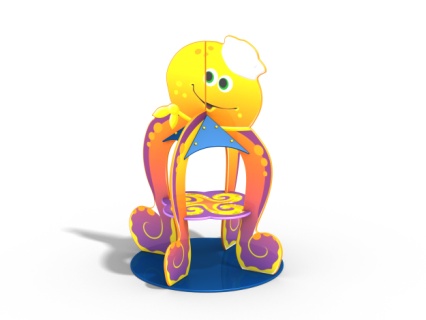 Шт. 11.Столик с навесом ОсьминогМФ 2.11Шт. 1Высота  (мм)  2290 (± 10мм)1.Столик с навесом ОсьминогМФ 2.11Шт. 1Длина  (мм) 1680(± 10мм)1.Столик с навесом ОсьминогМФ 2.11Шт. 1Ширина  (мм) 1630(± 10мм)1.Столик с навесом ОсьминогМФ 2.11Шт. 1Высота столика (мм)6001.Столик с навесом ОсьминогМФ 2.11Шт. 1Применяемые материалы Применяемые материалы 1.Столик с навесом ОсьминогМФ 2.11Шт. 1Декоративные  фанерные элементыводостойкая фанера марки ФСФ сорт не ниже 2/2 толщиной не менее 15 мм (± 2мм) все углы фанеры должны быть закругленными, радиус не менее 20мм,ГОСТР 52169-2012.1.Столик с навесом ОсьминогМФ 2.11Шт. 1КрышаВ кол-ве 1 шт. Скаты крыши выполнены из фанеры толщиной не менее 15мм, скрепляются между собой на оцинкованные уголки 40х40х2,5 мм не менее16 шт. 1.Столик с навесом ОсьминогМФ 2.11Шт. 1СтенкиВ кол-ве 4 шт. должны быть выполнены из  влагостойкой фанеры марки ФСФ сорт не ниже 2/2 и толщиной не менее 24 мм. Две стенки являются ногами-щупальцами, две стенки ногами –щупальцами с частями головы. Стенки в совокупности стилизованны в форме осьминога с художественной росписью. 1.Столик с навесом ОсьминогМФ 2.11Шт. 1СтолВ кол-ве 1 шт. должен быть выполнен из влагостойкой фанеры марки ФСФ сорт не ниже 2/2 толщиной не менее 24 мм с художественной росписью. Столик должен иметь форму цветка с четырьмя лепестками и иметь выпилы-пазы, которые вставляются в стенки.1.Столик с навесом ОсьминогМФ 2.11Шт. 1ПолВ кол-ве 1 шт. должен быть выполнен из влагостойкой фанеры марки ФСФ сорт не ниже 2/2 толщиной не менее 24 мм, круглой формы 1.Столик с навесом ОсьминогМФ 2.11Шт. 1МатериалыВлагостойкая фанера должна быть  марки ФСФ сорт не ниже 2/2, все углы фанеры должны быть закругленными, радиус не менее 20мм, ГОСТ Р 52169-2012 и окрашенная двухкомпонентной краской, специально предназначенной для применения на детских площадках, стойкой к сложным погодным условиям, истиранию, устойчивой к воздействию ультрафиолета и влаги. Металл покрашен полимерной  порошковой краской. Заглушки пластиковые, цветные. Все метизы оцинкованы.1.Столик с навесом ОсьминогМФ 2.11Шт. 1ОписаниеОсьминог выполнен из фанерных стенок, крыши (состоящей из четырёх скатов), стола и пола. Вся конструкция стилизована в форме осьминога и имеет художественную роспись.